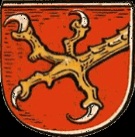 Муниципальное бюджетное общеобразовательное учреждение «Средняя школа поселка Домново» Правдинского городского округа238404, Россия, Калининградская область, Правдинский район, п.Домново,  ул. Иркутско–Пинской дивизии, д. 5                                                          тел/факс (840157) 7-41-32, domnovo07@inbox.ruКонспектНепосредственной образовательной деятельности по познавательному развитиюНа тему: «Домашние животные»для детей старшей группы.Подготовила воспитатель 1кв.кат Верба Лариса Александровнап. Домново 2021г.Задачи:Обучающие:1.Расширять и закреплять знания детей о домашних животных и их детёнышах.(чем питаются, где живут, какую пользу приносят)2.Различать по  внешним  признакам и строению.3.Продолжать учить отгадывать загадки и обосновывать свою отгадку. Развивающие:1.Развивать общую моторику,  координацию, зрительную и слуховую память.2.Развивать связную речь, образность речи.3.Развивать словесно-логическое мышление детей, Воспитательные:1.Воспитывать  любовь к домашним животным.Предварительная  работа.- Беседа с детьми о том, есть ли у них домашние животные, где они живут, как за ними надо ухаживать, чем кормить.- Рассматривание картинок из серии «Домашние животные и их детёныши». Чтение стихотворений и  потешек  о домашних животных, заучивание некоторых из них._Беседа с родителями, их помощь в подборе игрушек, в заучивании с детьми стихотворений.Оборудование: предметные картинки с изображением домашних животных. дидактическая игра «Четвертый лишний», карточка с изображением животного ч.б., карточка дорисуй животное, разрезная картинка (кошка) размер а-3, цветные карандаши, мелкие игрушки домашние животные.Ход занятия:Дети стоят полукругом, воспитатель читает стихотворение.К домашним животнымМы тех отнесём,С которыми в тесном контакте живём;Коровы и лошади,Овцы и козыМы их укрываем в тепле от мороза.Их кормим и поим,Коль надо стрижём,Их ласково гладим, всегда бережём.Они к нам привязаны,Очень послушныИ к нашему голосу неравнодушны.Одни нам дают молоко и сметану.Другие нас возят везде неустанно.Воспитатель: О ком  говориться в стихотворении, кто живёт рядом с нами, как мы заботимся о животных?Воспитатель  приглашает  детей, садятся на свои места девочки, затем мальчики. Выставляет картинки на доску, дети называют животных.Загадки.Носик - круглым пятачком,А задорный хвост - крючком.Мама - хрюшка, папа - свин.Он у них любимый сын. (Поросенок)Я скажу вам: "Ме-ме-ме!Подготовьтесь-ка к зиме!Шерсть мою скорей стригитеИ носки себе вяжите!" (Коза) Рыжий молокозаводДень жуёт и ночь жуёт:Ведь траву не так легкоПеределать в молоко. (Корова) Чемпионка в быстром беге,Я порой вожу телеги.Дядя конюх мне принесВоду, сено и овес. (Лошадь) Человеку верный друг,Чутко слышу каждый звук.У меня отличный нюх,Зоркий глаз и острый слух. (Собака)Пробираюсь по забору,На охоту выхожу.Мышки спрятались по норам,Я их долго сторожу. (Кошка)По горам, по долам
Ходят шуба да кафтан.(Баран)Воспитатель: Как их всех можно назвать одним словом? (животные). Почему? (Тело покрыто шерстью; у них 4 лапы (ноги); есть туловище, морда, хвост; они выкармливают детенышей молоком.)Воспитатель: Где живут эти животные? (Рядом с человеком). Как называются? (Домашние животные) Почему? (Люди ухаживают за ними; они приносят человеку пользу). Какую пользу приносят домашние животные? (Корова дает молоко и мясо. Кошка ловит мышей. Собака охраняет человека и его дом. Лошадь перевозит грузы и людей. Коза дает мясо, молоко и шерсть. Овца дает мясо и шерсть. Свинья дает мясо, сало и кожу.) Задание «Покажи части животного»(У детей чёрно белые карточки с изображением животных, называю части дети показывают).Физкультминутка «Кролик потянулся»Кролик потянулся
Раз, два, три, четыре, пять
Раз нагнулся, два нагнулся
Лапки в сторону развел,
Но морковки не нашел.
Чтоб морковку нам достать,
Надо на носочки встать.Игра «Кого не стало»Пальчиковая гимнастика.Котенок.Шёл один я по дорожке, (показываем один пальчик)Шли со мной мои две ножки, (показывает два пальчика)Вдруг на встречу три мышонка, (показываем три пальчика)Ой, мы видели котенка! (хлопает себя ладошками по щечкам и как бы качает ладошками голову)У него четыре лапки, (показываем четыре пальчика)На лапках - острые царапки, (царапаем ноготками поверхность того что под рукой)Один, два, три, четыре, пять, (на каждый счёт показываем соответствующее число пальчиков)Нужно быстро убегать! (двумя пальчиками, указательным и средним, убегаем по поверхности)Задание «Дорисуй животное».Художник не дорисовал одну половину, надо ему помочь.Игра  «4 лишний».Воспитатель: Внимательно посмотрите на картинки и скажите, какая картинка здесьлишняя и почему вы так думаете?Лишний волк, потому что он дикое животное.Лишний гусь, потому что он домашняя птица.Лишняя белка, потому что она дикое животное.Лишняя обезьяна, потому что она живёт в жарких странах.«Загадки  Распевается спросонок,
На насесте… поросёнок?

Промычали утром рано,
На дворе у нас… бараны?«И-го-го» кричать привык,
И стучать копытом… бык?
Громко лает у ворот,
На людей лохматый… кот?

Мышь домой вчера принёс,
Наш пушистый рыжий… пёс?

Роет землю у крыльца
Пятачком своим… овца?На лугу меня паслаВнучка вместе с бабушкой.Молочка я припасла,А зовусь я... бабочкой (коровой)Коллективное задание «Разрезная картинка»(размер листа ватман).Воспитатель: О ком говорили? Где живут домашние животные?